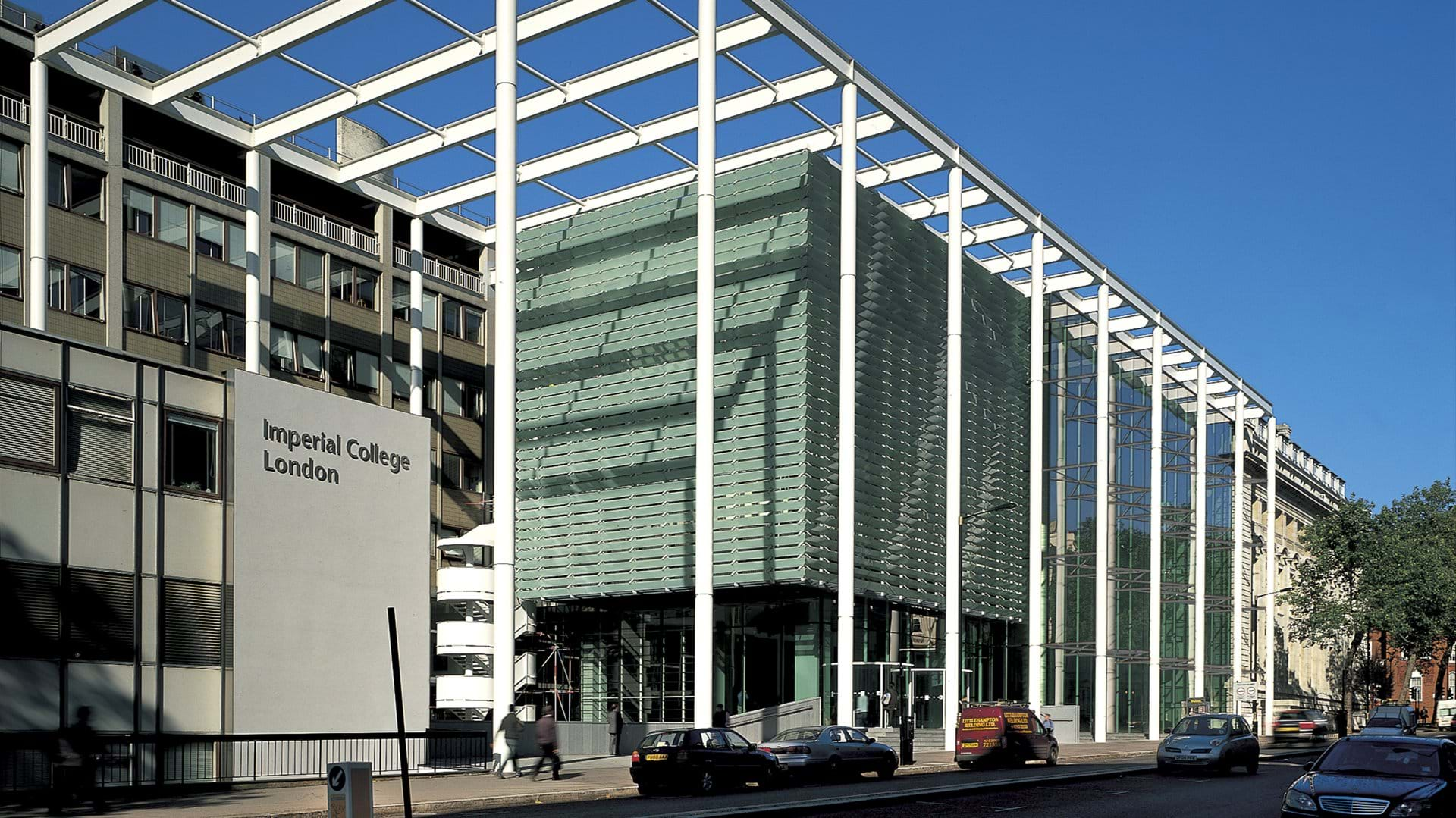 EITHiEN Conference 2019European PerspectivesMeeting the Needs of the Health Innovation Educator16-18 October 2019, Imperial College Business School, London UKGENiE Teach The Teacher 19-20 October 2019, Imperial College Business School, London UK=====================Wednesday, October 16th 2019Thursday, October 17th 2019Friday, October 18th 2019Teach the Teacher WorkshopThe GENiE GroupAPPROACHES TO TEACHING HEALTH CARE INNOVATION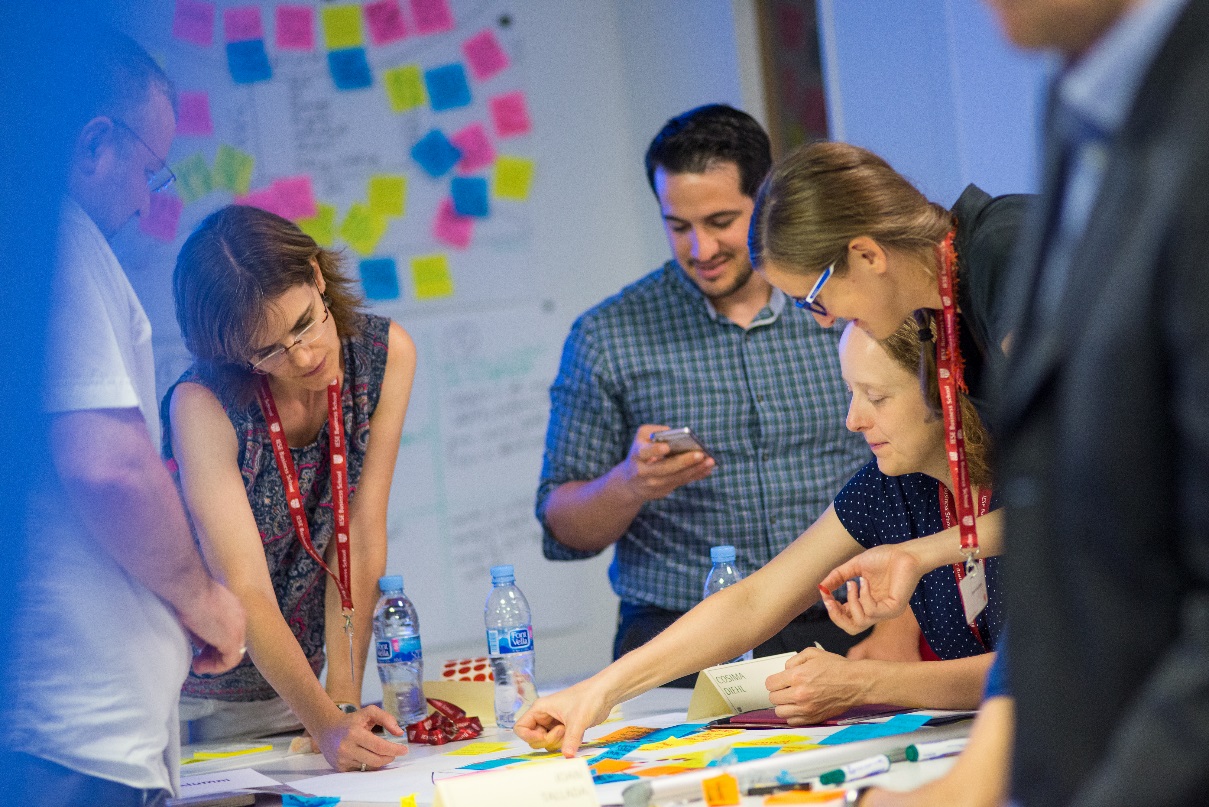 Saturday, October 19th 20199:00-9:30	Welcome and IntroductionRegina Herzlinger, Prof., Harvard Business School; Chair, GENiE (VC)9:30-11:00	Identify the Health Care VentureRegina Herzlinger, Prof., Harvard Business School; Chair, GENiE (VC)James Wallace, Senior Associate, Harvard Business School11:00-11:15	Break11:15 -12:30 	Innovative Problem Solving and Design Thinking in Health: Clarifying The Problem and Achieving Deep Patient/User UnderstandingLinda Cyr, Prof., Harvard School of Public HealthDistinguishing innovative problem solving from traditional approachesTools for identifying pain points and developing design principles12:30-13:00	Working Lunch (grab and return)13:00- 14:00	Innovative Problem Solving and Design Thinking in Health: Ideating – Breaking Cognitive Fixedness And Generating IdeasLinda Cyr, Prof., Harvard School of Public HealthSystematic inventive thinking - Brainstorming14:00-14:30	Break14:30-15:00	Innovative Problem Solving and Design Thinking in Health: Developing The Concept – Making It TangibleLinda Cyr, Prof., Harvard School of Public HealthPrototyping15:00-15:30	Lessons LearnedLinda Cyr, Prof., Harvard School of Public Health15:30-16:00	Break16:00-17:30	Assessing the Commercial Potential of Two Technology Innovations/IHC Draft TextbookRegina Herzlinger, Prof., Harvard Business School; Chair, GENiE (VC)17:30-18:00	Lessons Learnt. Conclusions First DayRegina Herzlinger, Prof., Harvard Business School; Chair, GENiE (VC)Sunday, October 20th 20199:00-9:30	Breakfast9:30-11:00	Health Stop (A), Health Stop (B)James Wallace, Senior Associate, Harvard Business School /, GENiEWill Health Stop succeed and why?Which of the other retail medical centers is the most and least likely to succeed and why?How can Health Stop improve its performance?11:00-11:30	Break11:30-13:00	PhreesiaJames Wallace, Senior Associate, Harvard Business School /, GENiEMichael Weintraub, Chairman, Phreesia; Executive in Residence, Harvard Business School13:00-14:00	Working Lunch (grab and return)14:00-15:00	Organizing Your School for Teaching Innovations in Health Care		Frank Sutter, Associate Director, Health Care Initiative, Harvard Business School		Steve Bonner, Executive in Residence, Harvard Business School		James Barlow, Prof., Imperial College Business School		Jaume Ribera, Prof., IESE Business School15:00-15:30	Lessons Learned/EvaluationsRegina Herzlinger, Prof., Harvard Business School; Chair, GENiE (VC)Jaume Ribera, Prof., IESE Business School19:00		Informal Getting Together		Ognisko 55 Prince’s Gate, Exhibition Rd, London SW7 2PG		www.ogniskorestaurant.co.uk8:00-9:00	Registration & Coffee9:00-9:45	Welcome & OpeningChair/HostsFrancisco Veloso, Dean Imperial College Business SchoolUrsula Mühle, Director, EIT Health Campus (tbc)Regina Herzlinger, Prof., Harvard Business School; Chair, GENiE (VC)9:45–11:00	KEYNOTE: The Role of the Educator in Health InnovationChair	Jaume Ribera, Prof., IESE Business SchoolSpeaker	Regina Herzlinger, Prof., Harvard Business School; Chair, GENiE (VC)11:00-11:30	Break11:30- 13:00	Innovation in Global HealthModeratorNuria Casamitjana, ISGlobal, University of BarcelonaPanelistsAxel Hoffmann, Swiss Tropical Institute, Basel (tbc)Andrea Prado, INCAE Business School (VC)Linda Cyr, Prof., Harvard School of Public HealthMaureen Lewis, CEO Acceso GlobalHelen Ward, Imperial College, London13:00-14:00	Networking Lunch14:00-15:30	Patient InnovationModeratorPedro Oliveira, CBS, Copenhagen Business School, DKPanelistsHelena Canhao, Patient Innovation at Nova Medical SchoolLise Pape, Patient Innovator and Entrepreneur (founder of Walk with Path)Peter Bencsik, GE HealthCare HungaryFilipa Fixe, Executive Board Member Glintt Portugal15:30-16:00	Coffee Break16:00-17:30	Operational ExcellenceModeratorJaume Ribera, Prof., IESE Business SchoolPanelistsZoe Radnor, VP Strategy Planning, City University of LondonWim van Harten, President of the Board of Directors of Rijnstaten Hospital, Arnhem, Zevenaar, Netherlands.Jan-Olof Höög, Professor, Karolinska Institutet, Stockholm, Sweden.17:30-17:45	BreakThursday, October 17th 2019 (cont.)17:45-19:00	Pitching Innovative LearningModeratorLearning Innovation Unit, IESE Business School (tbc)PitchesDora Marosvolgyi, tbd Insittuto Pedro Nunes, Coimbra(tbc)EIT Health MastersInnoStar tech transfersIrene Gabutti, Rome (tbc)20:00-22:00 	EITHiEN DinnerSpeaker	Helen Ward, Imperial College, Supervisory Board EIT Health (tbc)Speaker	Institute of Global Health Innovation (tbc)8:00-9:00	Alumni Breakfast9:15-10:45	Innovation ManagementModeratorJames Barlow, Prof., Imperial College Business SchoolPanelistsThomas Zelltner, IHEID - Graduate Institute Geneva and former Director-General of the Swiss National Health Authority)Robert Madelin, Cyber Studies Visiting Fellow, University of Oxford, and former DG Health and Consumer Policy (SANCO) and DG Connect. Brussels.Amber Kennard, Director, Health Innovation Observatory, DeloitteDaniel Green, CEO ,aqrit Discovery Ltd and Principal Fellow in Entrepreneurship in the Department of Bioengineering, Imperial CollegeAndrew Ivanov, Director Centre for PPP Studies and Program for Executives “Healthcare management”, St. Petersburg University, RussiaPramod Prabhakaran, International Business Development Lead, Imperial College Health PartnershipsMatt Harris, Consultant in Public Health Medicine, Imperial College NHS Trust10:45-11:15	Break 11:15-12:45	Women EntrepreneurshipModeratorSeverine LeLoarne, Grenoble School of ManagementPanelistsKlaus Diepold, TUM Munich (tbc)Filipa Fixe, Executive Board Member Glintt PortugalJanet Murray, Imperial – Coaching Women InitiativeMonique van Dijen, Health Care & Life Science Partner, EY London (tbc)13:00-14:00	Networking Lunch 14:00-15:30	Innovative FinancingModeratorShabs Rajasekharan, Smarter FuturesPanelistsAnant Jani, Oxford UniversityGiuseppe Banfi, Hospital San Raffaele, Segrate, ItalyFilippo Addari, PlusvalueJudith Town, Sheffield ACPSarah Burt, NHS Sheffield CCG Friday, October 18th 2019 (cont.)15:30-16:00	Break16:00-17:30	Managing Digital Transformation in Health CareModeratorKevin Schulman, Prof., Stanford Graduate School of BusinessPanelistsPaul Timmers, Cybersecurity, Oxford UniversityRichard Bergstroem, GuardtimesPratap Kumar, Strathmore Business School, Nairobi, KenyaMiklos Szocska, Semmelweiss University, Budapest (tbc)17:30-17:45	Break17:45-18:30	The Future of Education – Interactive DiscussionModerator (tbc)Discussion Session18:30-19:00	Conclusions/Next Steps: EU & US Global Collaboration, GENiE, BAHMJaume Ribera, Prof., IESE Business SchoolRegina Herzlinger, Prof., Harvard Business School; Chair, GENiE (VC)Kevin Schulman, Prof., Stanford Graduate School of Business(Informal Dinner )